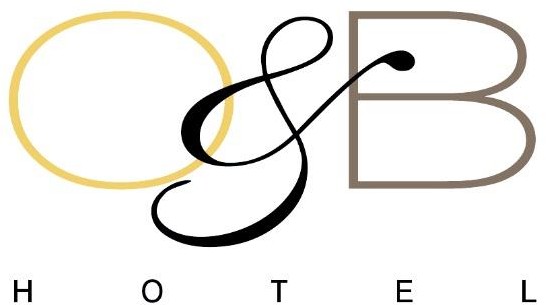 Ξενοδοχείο 4* στο κέντρο της Αθήνας ζητάει φοιτητές/τριες για πρακτική άσκηση στα τμήματα service – πρωϊνού και υποδοχής.Αποστολή βιογραφικών στο hr@oandbhotel.com